Formulário de Trancamento e/ou  ProrrogaçãoDADOS PESSOAISSOLICITAÇÃOJUSTIFICATIVA DO ALUNOData                                 ______________________________________Assinatura do alunoPARECER DO ORIENTADORData                                 ______________________________________Assinatura do orientador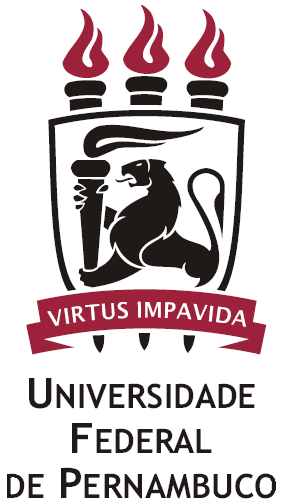 Universidade Federal de PernambucoCentro de Tecnologia e GeociênciasPrograma de Pós-Graduação em Engenharia QuímicaMestrado e DoutoradoRua Prof. Arthur de Sá, S/N, Cidade UniversitáriaRecife-PE, CEP 50.740-521, Brasiltelefone/fax 81 2126 7289 - www.ufpe.br/ppgeq/Nome Nome CPFNível              □ Mestrado               □ DoutoradoEmailEmailTelefone FixoTelefone CelularTelefone Celular□ Trancamento de matrículaPeríodo: _______ meses  -   de____ / ______/_____ a ____ / ______/_____□ Prorrogação de prazo para defesaPeríodo: _______ meses  -   de____ / ______/_____ a ____ / ______/_____